SCUOLA SECONDARIA DI PRIMO GRADO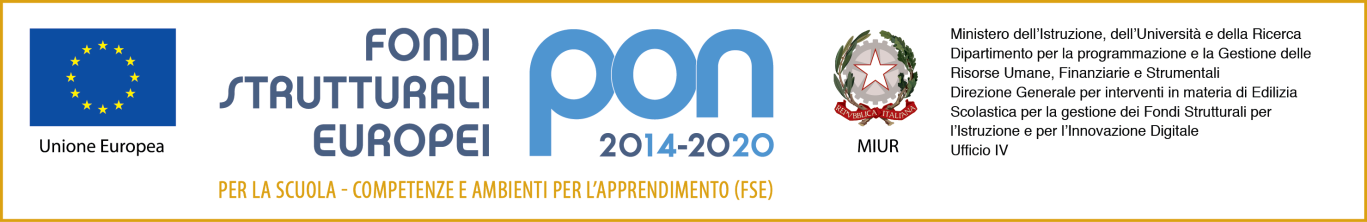 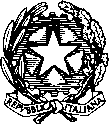 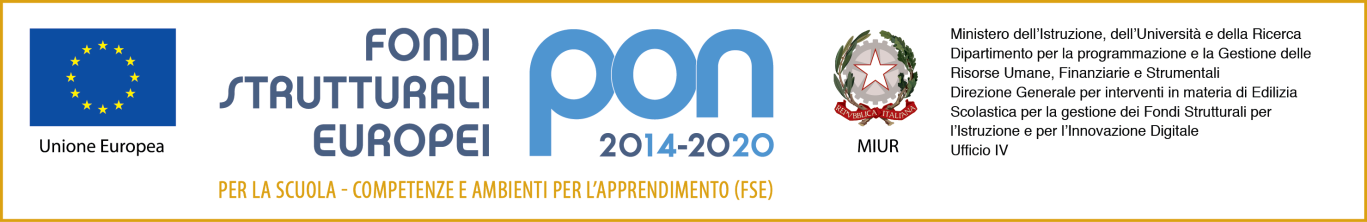 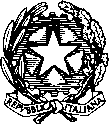 MINISTERO DELL’ISTRUZIONE, DELL’UNIVERSITA’ E DELLA RICERCA UFFICIO SCOLASTICO REGIONALE PER IL LAZIOISTITUTO COMPRENSIVO CERVAROCorso della Repubblica 23, 03044  Cervaro (Fr)	Cod.Mecc. FRIC843003 Uffici 0776/367013 fax 0776/366759 FRIC843003@istruzione.it  PEC FRIC843003@pec.istruzione.itCod. Fiscale 90032220601	Cod.I.P.A.UFR501PIANO EDUCATIVO INDIVIDUALIZZATO (ART. 7, D. LGS. 13 APRILE 2017, N. 66 e s.m.i.) Anno Scolastico __________ ALUNNO/A ____________________________  codice sostitutivo personale ____________  Classe _________________ Plesso o sede__________________  ACCERTAMENTO DELLA CONDIZIONE DI DISABILITÀ IN ETÀ EVOLUTIVA AI FINI DELL'INCLUSIONE  SCOLASTICA rilasciato in data _________ Data scadenza o rivedibilità: ______________ Non indicata 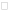 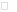 PROFILO DI FUNZIONAMENTO redatto in data _______________ Nella fase transitoria:   PROFILO DI FUNZIONAMENTO NON DISPONIBILE DIAGNOSI FUNZIONALE redatta in data _________________ PROFILO DINAMICO FUNZIONALE IN VIGORE approvato in data ____________ PROGETTO INDIVIDUALE  redatto in data _____________  non redatto PEI PROVVISORIO DATA _______________ VERBALE ALLEGATO N. _____ FIRMA DEL DIRIGENTE SCOLASTICO1 ……………………… .  APPROVAZIONE DEL PEI E PRIMA SOTTOSCRIZIONE DATA _______________ VERBALE ALLEGATO N. 1 FIRMA DEL DIRIGENTE SCOLASTICO1 ……………………… .  VERIFICA INTERMEDIA DATA _______________ VERBALE ALLEGATO N. _____ FIRMA DEL DIRIGENTE SCOLASTICO1 ……………………… .  VERIFICA FINALE  E PROPOSTE PER L’A.S. SUCCESSIVO DATA _______________ VERBALE ALLEGATO N. _____ FIRMA DEL DIRIGENTE SCOLASTICO1 ……………………… .  Composizione del GLO - Gruppo di Lavoro Operativo per l’inclusione Art. 15, commi 10 e 11 della L. 104/1992 (come modif. dal D.Lgs 96/2019)  Nome e Cognome *specificare a quale titolo ciascun componente interviene al GLO 1. 1 2. 3. 4. 5. 6. 7. … Eventuali modifiche o integrazioni alla composizione del GLO, successive alla prima convocazione Data Nome e Cognome *specificare a quale titolo ciascun componente  interviene al GLOVariazione (nuovo membro,  sostituzione, decadenza…) 1. Quadro informativo Situazione familiare / descrizione dell’alunno/a A cura dei genitori o esercenti la responsabilità genitoriale ovvero di altri componenti del GLO…………………………………. ……………………………………………………………………………………………………………………………………………………………………… ……………………………………………………………………………………………………………………………………………………………………… ……………………………………………………………………………………………………………………………………………………………………… 2. Elementi generali desunti dal Profilo di Funzionamento o dalla Diagnosi Funzionale, se non disponibile Sintetica descrizione, considerando in particolare le dimensioni sulle quali va previsto l'intervento e che andranno  quindi analizzate nel presente PEI ____________________________________________________________________________________________________ ____________________________________________________________________________________________________ ____________________________________________________________________________________________________ In base alle indicazioni del Profilo di Funzionamento (o della Diagnosi Funzionale e del Profilo Dinamico Funzionale se  non è stato ancora redatto) sono individuate le dimensioni rispetto alle quali è necessario definire nel PEI specifici  interventi. Le sezioni del PEI non coinvolte vengono omesse. Dimensione Socializzazione/Interazione/Relazione Sezione 4A/5A  Va definita  Va omessa Dimensione Comunicazione/Linguaggio Sezione 4B/5A  Va definita  Va omessa Dimensione Autonomia/ Orientamento Sezione 4C/5A  Va definita  Va omessa Dimensione Cognitiva, Neuropsicologica e dell'Apprendimento Sezione 4D/5A  Va definita  Va omessa2 3. Raccordo con il Progetto Individuale di cui all’art. 14 della Legge 328/2000 a. Sintesi dei contenuti del Progetto Individuale e sue modalità di coordinamento e interazione con il presente PEI,  tenendo conto delle considerazioni della famiglia. (Se il progetto individuale è stato già redatto) ________________ _____________________________________________________________________________________________________ ______________________________________________________________________________________________ b. Se il progetto individuale è stato richiesto e deve ancora essere redatto:  indicazioni da considerare nella redazione del progetto individuale di cui all’articolo 14 Legge n. 328/00 _____________________________________________________________________________________________________ _____________________________________________________________________________________________________ _____________________________________________________________________________________________________ 4. Osservazioni sull’alunno/a per progettare gli interventi di sostegno didattico  Punti di forza sui quali costruire gli interventi educativi e didattici a. Dimensione della relazione, dell’interazione e della socializzazione:  b. Dimensione della comunicazione e del linguaggio:  c. Dimensione dell’autonomia e dell’orientamento: d. Dimensione cognitiva, neuropsicologica e dell’apprendimento: Revisione Data: ______________ Specificare i punti  oggetto di eventuale  revisione 5. Interventi per l’alunno/a: obiettivi educativi e didattici, strumenti, strategie e modalità A. Dimensione: RELAZIONE / INTERAZIONE / SOCIALIZZAZIONE → si faccia riferimento alla sfera affettivo  relazionale, considerando l’area del sé, il rapporto con gli altri, la motivazione verso la relazione consapevole, anche con il gruppo dei pari, le  interazioni con gli adulti di riferimento nel contesto scolastico, la motivazione all’apprendimento OBIETTIVI, specificando  anche gli esiti attesi INTERVENTI DIDATTICI  E METODOLOGICI,  STRATEGIE E  STRUMENTI finalizzati al  raggiungimento degli  obiettivi VERIFICA (metodi, criteri  e strumenti utilizzati per  verificare se gli obiettivi  sono stati raggiunti)3 B. Dimensione: COMUNICAZIONE / LINGUAGGIO → si faccia riferimento alla competenza linguistica, intesa come  comprensione del linguaggio orale, produzione verbale e relativo uso comunicativo del linguaggio verbale o di linguaggi alternativi o integrativi; si  consideri anche la dimensione comunicazionale, intesa come modalità di interazione, presenza e tipologia di contenuti prevalenti, utilizzo di mezzi privilegiati OBIETTIVI, specificando  anche gli esiti attesi INTERVENTI DIDATTICI E  METODOLOGICI, STRA TEGIE E STRUMENTI  finalizzati al  raggiungimento degli  obiettivi VERIFICA (metodi, criteri e  strumenti utilizzati per  verificare se gli obiettivi  sono stati raggiunti) C. Dimensione: AUTONOMIA/ORIENTAMENTO → si faccia riferimento all'autonomia della persona e all'autonomia sociale,  alle dimensioni motorio-prassica (motricità globale, motricità fine, prassie semplici e complesse) e sensoriale (funzionalità visiva, uditiva, tattile) OBIETTIVI, specificando  anche gli esiti attesi INTERVENTI DIDATTICI  E METODOLOGICI,  STRATEGIE E  STRUMENTI finalizzati al  raggiungimento degli  obiettivi VERIFICA (metodi, criteri  e strumenti utilizzati per  verificare se gli obiettivi  sono stati raggiunti) D . Dimensione COGNITIVA, NEUROPSICOLOGICA E DELL'APPRENDIMENTO → capacità  mnesiche, intellettive e organizzazione spazio-temporale; livello di sviluppo raggiunto in ordine alle strategie utilizzate per la risoluzione di compiti propri per la  fascia d’età, agli stili cognitivi, alla capacità di integrare competenze diverse per la risoluzione di compiti, alle competenze di lettura, scrittura, calcolo, decodifica  di testi o messaggi OBIETTIVI, specificando  anche gli esiti attesi INTERVENTI DIDATTICI  E METODOLOGICI,  STRATEGIE E  STRUMENTI finalizzati al  raggiungimento degli  obiettivi VERIFICA (metodi, criteri  e strumenti utilizzati per  verificare se gli obiettivi  sono stati raggiunti)4 Revisione Data: ______________ Specificare i punti  eventualmente oggetto di  revisione relativi alle  Dimensioni interessate Verifica conclusiva degli esiti Data: ______________ Con verifica dei risultati  conseguiti e valutazione  sull'efficacia di interventi,  strategie e strumenti.  6. Osservazioni sul contesto: barriere e facilitatori  Osservazioni nel contesto scolastico con indicazione delle barriere e dei facilitatori a seguito dell’osservazione  sistematica dell’alunno o dell’alunna e della classe Revisione Data: ______________ Specificare i punti  oggetto di eventuale  revisione 7. Interventi sul contesto per realizzare un ambiente di apprendimento inclusivo Obiettivi educativi e didattici, strumenti, strategie e modalità per realizzare un ambiente di apprendimento nelle  dimensioni della relazione, della socializzazione, della comunicazione, dell'interazione, dell'orientamento e delle  autonomie, anche sulla base degli interventi di corresponsabilità educativa intrapresi dall’intera comunità scolastica per  il soddisfacimento dei bisogni educativi individuati.5 Revisione Data: ______________ Specificare i punti  oggetto di eventuale  revisione Verifica conclusiva degli esiti Data: ______________ Con verifica dei risultati  conseguiti e valutazione  sull'efficacia di interventi, strategie e strumenti. 8. Interventi sul percorso curricolare  8. 1 Modalità di  sostegno didattico e  ulteriori interventi di  inclusione 8. 2 Modalità di verifica 8.3 Progettazione disciplinare Disciplina: _________________ Disciplina: _________________ Disciplina: _________________  […]  A - Segue la progettazione didattica della classe e si applicano gli stessi criteri di valutazione   B - Rispetto alla progettazione didattica della classe sono applicate le seguenti personalizzazioni  in relazione agli obiettivi di apprendimento (conoscenze, abilità, traguardi di competenze) e ai  criteri di valutazione ______________________________________________________________  A - Segue la progettazione didattica della classe e si applicano gli stessi criteri di valutazione   B - Rispetto alla progettazione didattica della classe sono applicate le seguenti personalizzazioni  in relazione agli obiettivi di apprendimento (conoscenze, abilità, traguardi di competenze) e ai  criteri di valutazione______________________________________________________________  A - Segue la progettazione didattica della classe e si applicano gli stessi criteri di valutazione   B - Rispetto alla progettazione didattica della classe sono applicate le seguenti personalizzazioni  in relazione agli obiettivi di apprendimento (conoscenze, abilità, traguardi di competenze) e ai  criteri di valutazione ______________________________________________________________ 8.5 Criteri di valutazione del comportamento ed eventuali obiettivi specifici Comportamento:  A - Il comportamento è valutato in base agli stessi criteri adottati per la classe   B - Il comportamento è valutato in base ai seguenti criteri personalizzati e al  raggiungimento dei seguenti obiettivi: … Revisione Data: ______________ Specificare i punti oggetto di  eventuale revisione6 Verifica conclusiva degli esiti Data: ______________ Con verifica dei risultati  didattici conseguiti e  valutazione sull'efficacia di  interventi, strategie e  strumenti riferiti anche  all'ambiente di  apprendimento. NB: la valutazione finale degli  apprendimenti è di competenza  di tutto il Consiglio di classe 9. Organizzazione generale del progetto di inclusione e utilizzo delle risorse Tabella orario settimanale (da adattare - a cura della scuola - in base all'effettivo orario della classe) Per ogni ora specificare:  - se l’ alunno/a è presente a scuola salvo assenze occasionali Pres. 🗶 (se è sempre presente non serve specificare) - se è presente l'insegnante di sostegno Sost. 🗶  - se è presente l'assistente all'autonomia o alla comunicazione Ass. 🗶 Lunedì Martedì Mercoledì Giovedì Venerdì Sabato 8.00 - 9.00 Pres. 🗶 Sost. 🗶 Ass. 🗶 9.00 - 10.00 Pres. 🗶 Sost. 🗶 Ass. 🗶 10.00 – 11.00 Pres. 🗶 Sost. 🗶 Ass. 🗶 11.00 - 12.00 Pres. 🗶 Sost. 🗶 Ass. 🗶 12.00 - 13.00 Pres. 🗶 Sost. 🗶 Ass. 🗶 … … L’alunno/a frequenta con  orario ridotto? L’alunno/a è sempre nel  gruppo classe con i  compagni? Insegnante per le attività  di sostegno Risorse destinate agli  interventi di assistenza  igienica e di base  Sì: è presente a scuola per ___ ore settimanali rispetto alle ___ ore della classe,  su richiesta  della famiglia degli specialisti sanitari, in accordo con la scuola, per le seguenti motivazioni:…… ……………………………………………………………….. No, frequenta regolarmente tutte le ore previste per la classe  Sì  No, in base all'orario è presente n. __ ore in laboratorio o in altri spazi per le seguenti attività  __________ Numero di ore settimanali _________  Descrizione del servizio svolto dai collaboratori scolastici………………………7 Risorse professionali  destinate all'assistenza,  all'autonomia e/o alla  comunicazione Altre risorse professionali  presenti nella  scuola/classe Uscite didattiche, visite  guidate e viaggi di  istruzione Strategie per la  prevenzione e l’eventuale  gestione di  comportamenti  Tipologia di assistenza / figura professionale ____________________________________ Numero di ore settimanali condivise con l’Ente competente _________  [ ] docenti del Consiglio di classe o della scuola in possesso del titolo di specializzazione per le  attività di sostegno [ ] docenti dell’organico dell’autonomia coinvolti/e in progetti di inclusione o in specifiche attività  rivolte all’alunno/a e/o alla classe [ ] altro _____________ Interventi previsti per consentire all’alunno/a di partecipare alle uscite didattiche, alle visite  guidate e ai viaggi di istruzione organizzati per la  classe…………………………………………………………………… problematici _______________________________________________________________________ Attività o progetti  sull’inclusione rivolti alla  classe_______________________________________________________________________ Trasporto Scolastico Indicare le modalità di svolgimento del servizio__________________________ Interventi e attività extrascolastiche attive Tipologia (es. riabilitazione,  attività extrascolastiche,  attività ludico/ricreative,  trasporto scolastico etc.) Attività extrascolastiche  di tipo informale  n° ore struttura Obiettivi perseguiti ed eventuali  raccordi con il PEI supporto Obiettivi perseguiti ed eventuali  raccordi con il PEI NOTE  (altre informazioni utili) NOTE  (altre informazioni utili)  Revisione Data: ______________ Specificare i punti oggetto  di eventuale revisione 10.CERTIFICAZIONE DELLE COMPETENZE con eventuali note esplicative (D.M. 742/2017)  [solo per alunni/e in uscita dalle classi terze] Competenze chiave europee Competenze dal Profilo dello studente al termine del primo ciclo di istruzione NOTE ESPLICATIVE  …………………………………………………………………………………………………………………………….. …………………………………………………………………………………………………………………………….. ……………………………………………………………………………………………………………………………..8 11. Verifica finale/Proposte per le risorse professionali e i servizi di supporto necessari  Verifica finale del PEI. Valutazione globale dei risultati  raggiunti (con riferimento agli  elementi di verifica delle varie  Sezioni del PEI),  Aggiornamento delle condizioni di contesto e progettazione per l’a.s. successivo [Sez. 5-6-7] Interventi necessari per garantire il diritto allo studio e la frequenza Assistenza  Assistenza di base (per azioni di mera assistenza  materiale, non riconducibili ad interventi  educativi)  igienica ◻ spostamenti ◻ mensa ◻ altro ◻ (specificare………………………….) Dati relativi all’assistenza di base (nominativi  collaboratori scolastici, organizzazione oraria ritenuta  necessaria) Assistenza specialistica all’autonomia e/o alla  comunicazione (per azioni riconducibili ad interventi  educativi): Comunicazione: assistenza ad alunni/e privi/e della vista ◻ assistenza ad alunni/e privi/e dell’udito ◻ assistenza ad alunni/e con disabilità intellettive e disturbi del  neurosviluppo ◻ Educazione e sviluppo dell'autonomia, nella: cura di sé ◻ mensa ◻ altro ◻ (specificare ……………………………………………….) Dati relativi agli interventi educativi all’autonomia e alla  comunicazione (nominativi educatori, organizzazione oraria  ritenuta necessaria) Per le esigenze di tipo sanitario si rimanda alla relativa documentazione presente nel Fascicolo dell’alunno/a. Arredi speciali,  Ausili didattici,  informatici, ecc.) Specificare la tipologia e le modalità di utilizzo  Proposta del numero  di ore di sostegno  per l'anno  successivo* Partendo dall'organizzazione delle attività di sostegno didattico e dalle osservazioni sistematiche  svolte, tenuto conto □ del Profilo di Funzionamento e □ del suo eventuale  aggiornamento, oltre che dei risultati raggiunti, nonché di eventuali difficoltà emerse durante  l'anno, si propone - nell’ambito di quanto previsto dal Decreto Interministeriale XX.08.2020 - il  seguente fabbisogno di ore di sostegno. Ore di sostegno richieste per l'a. s. successivo ___________ con la seguente motivazione:……………………………………………………………………….9 Proposta delle risorse  da destinare agli  interventi di assistenza  igienica e di base e delle risorse  professionali da  destinare all'assistenza,  all'autonomia e/o alla  comunicazione, per  l'anno successivo* * (Art. 7, lettera d) D.Lgs  66/2017) Eventuali esigenze  correlate al trasporto dell’alunno/a  da e verso la scuola Indicazioni per il PEI  dell'anno successivo Partendo dalle osservazioni descritte nelle Sezioni 4 e 6 e dagli interventi descritti nelle Sezioni n. 5  e 7, tenuto conto del Profilo di Funzionamento e dei risultati raggiunti, nonché di eventuali  difficoltà emerse durante l'anno: - si indica il fabbisogno di risorse da destinare agli interventi di assistenza igienica e di base, nel  modo seguente……………………………………………………………………………………………. - si indica, come segue, il fabbisogno di risorse professionali da destinare all'assistenza,  all'autonomia e/o alla comunicazione - nell’ambito di quanto previsto dal Decreto Interministeriale XXX/2020 e dall’Accordo di cui all’art. 3, comma 5bis del D.Lgs 66/2017 e s.m.i., sancito in sede di  Conferenza Unificata il XXX - per l'a. s. successivo:  tipologia di assistenza / figura professionale ________________________________________  per N. ore_________________(1).  Suggerimenti, proposte, strategie che hanno particolarmente funzionato e che potrebbero essere  riproposte; criticità emerse da correggere, ecc…..…………………………………………………………….. ………………………………………………………………………..………………………………………………………….. La verifica finale, con la proposta del numero di ore di sostegno e delle risorse da destinare agli interventi di assistenza igienica e di base, nonché delle tipologie di assistenza/figure professionali da destinare all'assistenza, all'autonomia e/o alla comunicazione, per l'anno scolastico successivo, è stata approvata dal GLO in data ______________  Come risulta da verbale n. ___ allegato Nome e Cognome *specificare a quale titolo ciascun  componente interviene al GLOFIRMA 1. 2. 3. 4. 5. 6. 7.10 12. PEI Provvisorio per l'a. s. successivo  [da compilare a seguito del primo accertamento della condizione di disabilità in età evolutiva ai fini dell’inclusione scolastica] Partendo dal Profilo di Funzionamento, si individuano le principali dimensioni  interessate [Sezione 4] e le condizioni di contesto [Sezione 6], con la previsione degli  interventi educativo-didattici da attuare ed il relativo fabbisogno di risorse professionali  per il sostegno e l’assistenza …………………………………………………………………………… Proposta del numero  di ore di sostegno  alla classe per l'anno  ………………………………………………………………………………………………………………………… Entità delle difficoltà nello  svolgimento delle attività  successivo* * (Art. 7, lettera d) D.Lgs  66/2017) comprese in ciascun  dominio/dimensione  tenendo conto dei fattori  ambientali implicati Assente  Lieve  Media  Elevata  Molto elevata  Ore di sostegno richieste per l'a. s. successivo ___________ con la seguente motivazione:………………………………………………………………………. ………………………………………………………………………………………………………………… Interventi necessari per garantire il diritto allo studio e la frequenza Assistenza  Assistenza di base (per azioni di mera assistenza  materiale, non riconducibili ad interventi educativi)  igienica ◻ spostamenti ◻ mensa ◻ altro ◻ (specificare………………………………….) Dati relativi all’assistenza di base (collaboratori scolastici,  organizzazione oraria ritenuta necessaria) Assistenza specialistica all’autonomia e/o alla comunicazione  (per azioni riconducibili ad interventi educativi): Comunicazione: assistenza ad alunni/e privi/e della vista ◻ assistenza ad alunni/e privi/e dell’udito ◻ assistenza ad alunni/e con disabilità intellettive e disturbi del  neurosviluppo ◻ Educazione e sviluppo dell'autonomia, nella: cura di sé ◻ mensa ◻ altro ◻ (specificare ……………………………………………….) Dati relativi agli interventi educativi all’autonomia e alla  comunicazione (educatori, organizzazione oraria ritenuta  necessaria)………………………………………………………………. Per le esigenze di tipo sanitario si rimanda alla relativa documentazione presente nel Fascicolo dell’alunno/a. Arredi speciali, Ausili  didattici, informatici, ecc. Specificare la tipologia e le modalità di utilizzo …………………………………………………………………11 Proposta delle risorse  da destinare agli  interventi di assistenza  igienica e di base e delle risorse  professionali da  destinare all'assistenza,  all'autonomia e alla  comunicazione, per  l'anno successivo* * (Art. 7, lettera d) D.Lgs  66/2017) Eventuali esigenze  correlate al trasporto  dell’alunno/a  da e verso la scuola Tenuto conto del Profilo di Funzionamento si individuano le principali dimensioni interessate  [Sezione 4] e le condizioni di contesto [Sezione 6], con la previsione del fabbisogno di risorse da  destinare agli interventi di assistenza igienica e di base e delle risorse professionali da destinare  all'assistenza, all'autonomia e alla comunicazione, per l'anno successivo: a) Fabbisogno di risorse da destinare agli interventi di assistenza igienica e di base, nel modo  seguente___________________________________________________________________ __________________________________________________________________________ b) Fabbisogno di risorse professionali da destinare all'assistenza, all'autonomia e alla  comunicazione - nell’ambito di quanto previsto dal Decreto Interministeriale XXX/2020 e  dall’Accordo di cui all’art. 3, comma 5bis del D.Lgs 66/2017 e s.m.i., sancito in sede di  Conferenza Unificata il XXX - per l'a. s. successivo:  tipologia di assistenza / figura professionale _________________________ per N. ore_________________(1).  (1) L’indicazione delle ore è finalizzata unicamente a permettere al Dirigente Scolastico di formulare la richiesta complessiva d’Istituto delle misure di sostegno ulteriori  rispetto a quelle didattiche, da proporre e condividere con l’Ente Territoriale Il PEI provvisorio con la proposta del numero di ore di sostegno e delle risorse da destinare agli interventi di assistenza  igienica e di base, nonché delle tipologie di assistenza/figure professionali e relativo fabbisogno da destinare  all'assistenza, all'autonomia e/o alla comunicazione, per l'anno scolastico successivo, è stato approvato dal GLO  in data ______________  Come risulta da verbale n. ___ allegato FIRMA 1. 2. 3. 4. 5. 6. 7.Nome e Cognome *specificare a quale titolo ciascun  componente interviene al GLO 12 